Modulzertifikat LehraMT DeutschKIT –  Die Forschungsuniversität in der Helmholtz-Gemeinschaft 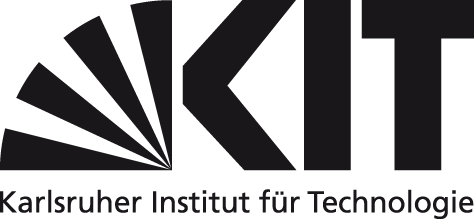 Frau/Herr stud. phil Matr.-Nr. Matr.-Nr. Matr.-Nr. 6020 Einführungsmodul (EM): Mediävistik 6020 Einführungsmodul (EM): Mediävistik 6020 Einführungsmodul (EM): Mediävistik 6020 Einführungsmodul (EM): Mediävistik 6020 Einführungsmodul (EM): Mediävistik 6020 Einführungsmodul (EM): Mediävistik Veranstaltungen:
Veranstaltungen:
Veranstaltungen:
Veranstaltungen:
Veranstaltungen:
Veranstaltungen:
703   ES (6 LP) Einführung in die Mediävistik			                                Note:  
704   VL (3 LP) Einführung in die deutsche Literatur des Mittelalters (ELMA)	Note: 		 703   ES (6 LP) Einführung in die Mediävistik			                                Note:  
704   VL (3 LP) Einführung in die deutsche Literatur des Mittelalters (ELMA)	Note: 		 703   ES (6 LP) Einführung in die Mediävistik			                                Note:  
704   VL (3 LP) Einführung in die deutsche Literatur des Mittelalters (ELMA)	Note: 		 703   ES (6 LP) Einführung in die Mediävistik			                                Note:  
704   VL (3 LP) Einführung in die deutsche Literatur des Mittelalters (ELMA)	Note: 		 703   ES (6 LP) Einführung in die Mediävistik			                                Note:  
704   VL (3 LP) Einführung in die deutsche Literatur des Mittelalters (ELMA)	Note: 		 703   ES (6 LP) Einführung in die Mediävistik			                                Note:  
704   VL (3 LP) Einführung in die deutsche Literatur des Mittelalters (ELMA)	Note: 		 Art der Leistung:  KlausurArt der Leistung:  KlausurArt der Leistung:  KlausurArt der Leistung:  KlausurArt der Leistung:  KlausurArt der Leistung:  Klausur            9 LPKarlsruhe, den Karlsruhe, den Karlsruhe, den StempelModulverantwortliche/rModulverantwortliche/rModulverantwortliche/r